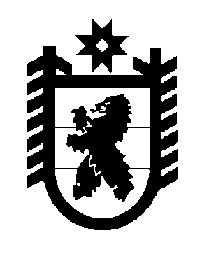 Российская Федерация Республика Карелия    ПРАВИТЕЛЬСТВО РЕСПУБЛИКИ КАРЕЛИЯРАСПОРЯЖЕНИЕот  5 декабря 2017 года № 681р-Пг. Петрозаводск Внести в приложение к распоряжению Правительства Республики Карелия от 24 июня 2015 года № 403р-П (Собрание законодательства Республики Карелия, 2015, № 6, ст. 1216) следующие изменения:1) в пункте 3 слова «Государственный комитет Республики Карелия по управлению государственным имуществом и организации закупок» заменить словами «Министерство имущественных и земельных отношений Республики Карелия»;2) в пункте 4 слова «Государственная жилищная инспекция Республики Карелия (далее – Инспекция)» заменить словами «Государственный комитет Республики Карелия по строительному, жилищному и дорожному надзору (далее – Комитет по надзору)»;3) в пунктах 5, 6 слово «Инспекция» заменить словами «Комитет по надзору»;4) в пункте 7 слова «Министерство здравоохранения и социального развития Республики Карелия» заменить словами «Министерство социальной защиты Республики Карелия»;5) в пункте 13 слово «Инспекция» заменить словами «Комитет по надзору»;6) в пункте 19 слово «Инспекция» заменить словами «Комитет по надзору»;  7) в пунктах 21 – 26 слово «Инспекция» заменить словами «Комитет по надзору».           Глава Республики Карелия                                                              А.О. Парфенчиков